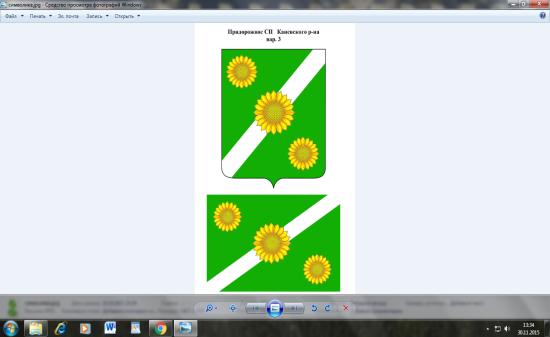 АДМИНИСТРАЦИЯ ПРИДОРОЖНОГО СЕЛЬСКОГО ПОСЕЛЕНИЯ   КАНЕВСКОГО РАЙОНА  распоряжение1 сентября 2022                                               № 38-р                                     ст-ца Придорожная                                      О создании экспертной комиссииРуководствуясь основными правилами работы архивов организаций разработанными Федеральной архивной службой России Всероссийским научно исследовательским    институтом     документоведения    и     архивного       дела (ВНИИДАД), учета и использования документов в государственных и муниципальных архивах, музеях и библиотеках, организациях Российской академии наук», в целях организации хранения, комплектования, обеспечения требований в вопросах формирования, обеспечения сохранности, учета и использования документов архивного фонда администрации муниципального образования Придорожное сельское поселение, проведения работ по экспертизе ценности документальных  материалов  администрации и  отбору их на хранение или уничтожение :1. Создать экспертную комиссию (ЭК) при администрации муниципального образования Придорожное сельское поселение в составе:Торновой                             - заместитель главыДенис Сергеевич                 Придорожного сельского поселения                                               Каневского района, председатель комиссииЧлены комиссии:Кривонос                              - главный бухгалтер Ольга Ильинична                 администрации Придорожного сельского поселения                                                 Каневского района,Сучек                                     - специалист по работе с МФХ, делопроизводитель Наталья Викторовна            МКУ «ЦО» Придорожного сельского поселения                                               Каневского района          2. Распоряжение № 18- р от 22 мая 2020 года «О создании экспертной комиссии» считать утратившим силу.3. Контроль за выполнением настоящего распоряжения оставляю за собой.4. Распоряжение вступает в силу со дня подписания.Глава Придорожного сельского поселенияКаневского района                                                                             М.Е. Авакьян